(зразок)Перепустка 
на в'їзд (виїзд) на (з) територію(ї) комплексу для автотранспорту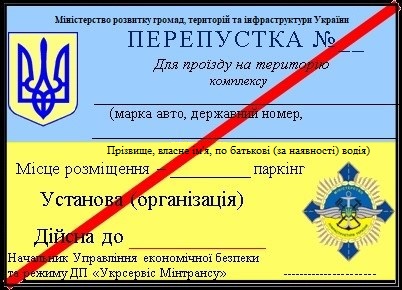 Перепустка має форму прямокутника розміром 105 × 75 мм блакитно-жовтого кольору.У лівому верхньому куті - зображення малого Державного Герба України.З лівого нижнього кута до правого верхнього кута надруковано червону лінію завтовшки 3 мм.Зверху по центру розміщуються написи: чорним кольором - "Міністерство розвитку громад, територій та інфраструктур України", під ним синім кольором - "ПЕРЕПУСТКА № __".Нижче розміщуються написи чорним кольором - "Для проїзду на територію комплексу", дві лінії з підрядковим текстом "(марка авто, державний номер, Прізвище, власне ім'я, по батькові (за наявності) водія)". Під ним - написи чорним кольором - "Місце розміщення - _______ паркінг", "Установа (організація)".Знизу зліва розміщено написи чорним кольором - "Дійсна до _________", "Начальник Управління економічної безпеки та режиму ДП "Укрсервіс Мінтрансу".У правому нижньому куті розміщено логотип міністерства.__________________________________Додаток 8 
до Інструкції щодо забезпечення 
пропускного режиму в Міністерстві 
розвитку громад, територій та інфраструктури України
(пункт 2 розділу IV)